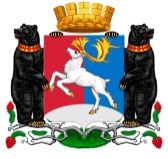 КАМЧАТСКИЙ КРАЙСОВЕТ ДЕПУТАТОВГОРОДСКОГО ОКРУГА «ПОСЕЛОК ПАЛАНА»(8-ой созыв)«27» апреля 2023г.                                                                                                пгт. ПаланаРЕШЕНИЕ № 10-р/08-23 Об установлении границы территориидеятельности территориального общественного самоуправления (ТОС)по улице им. Г.И. Чубарова, д.12, д.14 В соответствии с Федеральным законом от 06.10.2003 № 131-ФЗ «Об общих принципах организации местного самоуправления в Российской Федерации», Уставом городского округа «поселок Палана», нормативным правовым актом № 11-НПА/07-19 от 21.11.2019 года «Положение о территориальном общественном самоуправлении в муниципальном образовании – городском округе «поселок Палана», принятым решением Совета депутатов городского округа «поселок Палана» от 19.11.2019 года № 32-р/07-19, рассмотрев заявление инициативной группы территориального общественного самоуправления по улице                  им. Г.И. Чубарова, д.12, д.14 от 19.04.2023 года, Совет депутатов городского округа «поселок Палана»        РЕШИЛ:1. Установить границы территории, на которой осуществляется территориальное общественное самоуправление по ул. им. Г.И. Чубарова, д.12, д.14 в пределах многоквартирных жилых домов по адресу: Камчатский край, п. Палана, ул. им. Г.И. Чубарова, дом 12, дом 14 и их придомовой территории в соответствии с приложениями № 1, 2 к настоящему решению.        2. Направить настоящее решение Главе городского округа «поселок Палана», депутатам Совета депутатов городского округа «поселок Палана», в Прокуратуру Тигильского района (Паланский участок).       3. Настоящее решение вступает в силу с момента его официального опубликования (обнародования) в установленном порядке.Председатель Совета депутатов городского округа «поселок Палана» 	               Т.В. КазакПриложение 1к Решению Совета депутатов городскогоокруга «поселок Палана»от 27.04.2023 № 10-р/08-23Схема границ территории ТОС по ул. имени Г.И. Чубарова д.12, д.14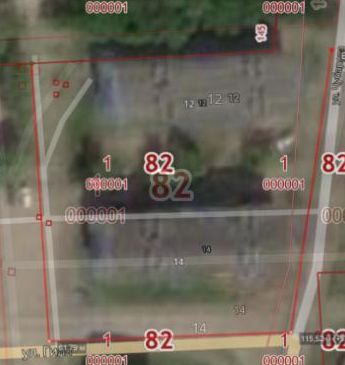 